Best Start Nutrition’s Privacy Policy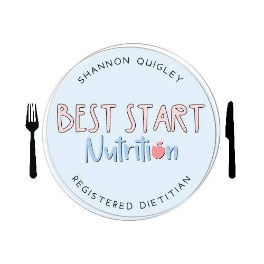 Our contact details Name: Best Start NutritionE-mail: Shannon.Quigley@beststartnutrition.co.ukDate privacy policy updated: 28/04/2023The type of personal information we collect We currently collect and process the following information:Personal identifiers, contacts and characteristics (for example, name and contact details)Your child’s personal identifiers (for example, name)Medical reason your child’s need to be assessed from a Paediatric DietitianHow we get the personal information and why we have itMost of the personal information we process is provided to us directly by you for one of the following reasons:In order to provide the best service to you and your childWe may share this information with your General Practitioner or Health Visitor if you wish us to.Under the UK General Data Protection Regulation (UK GDPR), the lawful bases we rely on for processing this information are: (a) Your consent. You are able to remove your consent at any time. You can do this by contacting Shannon.Quigley@Beststartnutrition.co.uk How we store your personal information Your information is securely stored. We keep your personal information (including; best start nutrition consultation document and Pre consultation information for 12 months. We will then dispose your information via a secure data destruction provider.Your data protection rightsUnder data protection law, you have rights including:Your right of access - You have the right to ask us for copies of your personal information. Your right to rectification - You have the right to ask us to rectify personal information you think is inaccurate. You also have the right to ask us to complete information you think is incomplete. Your right to erasure - You have the right to ask us to erase your personal information in certain circumstances. Your right to restriction of processing - You have the right to ask us to restrict the processing of your personal information in certain circumstances. Your right to object to processing - You have the the right to object to the processing of your personal information in certain circumstances.Your right to data portability - You have the right to ask that we transfer the personal information you gave us to another organisation, or to you, in certain circumstances.You are not required to pay any charge for exercising your rights. If you make a request, we have one month to respond to you.Please contact us at Shannon.Quigley@Beststartnutrition.co.uk if you wish to make a request.How to complainIf you have any concerns about our use of your personal information, you can make a complaint to us at Shannon.Quigley@Beststartnutrition.co.uk You can also complain to the ICO if you are unhappy with how we have used your data.The ICO’s address:            Information Commissioner’s OfficeWycliffe HouseWater LaneWilmslowCheshireSK9 5AFHelpline number: 0303 123 1113ICO website: https://www.ico.org.uk